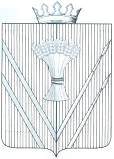 АДМИНИСТРАЦИЯ ВЕРЕЩАГИНСКОГО МУНИЦИПАЛЬНОГО РАЙОНА ПОСТАНОВЛЕНИЕ29.02.2016                                                                                                                   №93О внесении изменений в муниципальнуюпрограмму «Развитие  сельского хозяйства и устойчивое развитие сельских территорий Верещагинскогомуниципального района на 2015 –2017 годы»На основании решения Земского Собрания района от 22.12.2015г. № 4/62 «О бюджете муниципального образования «Верещагинский муниципальный район» на 2016 год и плановый период 2017 и 2018 годов», Порядка разработки, реализации и оценки эффективности муниципальных программ Верещагинского муниципального района, утвержденного постановлением администрации Верещагинского муниципального района от 14.08.2014г. № 680, руководствуясь частями 1 и 2 статьи 56 Устава муниципального образования «Верещагинский муниципальный район», администрация Верещагинского муниципального района ПОСТАНОВЛЯЕТ:1. Внести в муниципальную программу «Развитие сельского хозяйства и устойчивое развитие сельских территорий Верещагинского муниципального района на 2015-2017 годы» (далее – Программа), утвержденную постановлением администрации Верещагинского муниципального района от 30.09.2014г.№910 следующие изменения:1.1. Паспорт Программы изложить в новой редакции (прилагается);1.2. Раздел 6 Программы изложить в новой редакции: «Перечень основных мероприятий и мероприятий отражен в приложении к Программе»;1.3. Характеристику Программы изложить в новой редакции (прилагается).2. Настоящее постановление вступает в силу с момента опубликования в районной газете «Заря» и распространяется на правоотношения, возникшие с 01 января 2016 года.Глава муниципального района-глава администрации Верещагинского муниципального районаС.В.КондратьевПаспортмуниципальной программы «Развитие сельского хозяйства и устойчивое развитие сельских территорий Верещагинского муниципального района на 2015 -2017 годы»Наименование муниципальной программыРазвитие сельского хозяйства и устойчивое развитие сельских территорий Верещагинского муниципального района на 2015-2017 годыРазвитие сельского хозяйства и устойчивое развитие сельских территорий Верещагинского муниципального района на 2015-2017 годыРазвитие сельского хозяйства и устойчивое развитие сельских территорий Верещагинского муниципального района на 2015-2017 годыРазвитие сельского хозяйства и устойчивое развитие сельских территорий Верещагинского муниципального района на 2015-2017 годыРазвитие сельского хозяйства и устойчивое развитие сельских территорий Верещагинского муниципального района на 2015-2017 годыГлавный администратор муниципальной программыАдминистрация Верещагинского муниципального районаАдминистрация Верещагинского муниципального районаАдминистрация Верещагинского муниципального районаАдминистрация Верещагинского муниципального районаАдминистрация Верещагинского муниципального районаАдминистраторы  муниципальной программыАдминистрация Верещагинского муниципального  районаАдминистрация Верещагинского муниципального  районаАдминистрация Верещагинского муниципального  районаАдминистрация Верещагинского муниципального  районаАдминистрация Верещагинского муниципального  районаСрок реализации муниципальной программы 2015-2017 годы 2015-2017 годы 2015-2017 годы 2015-2017 годы 2015-2017 годыЦели  муниципальной программыПовышение занятости, доходов аграрного бизнеса и сельского населения, основанный на устойчивом развитии приоритетных  отраслей и эффективном использовании ресурсного потенциала.Повышение занятости, доходов аграрного бизнеса и сельского населения, основанный на устойчивом развитии приоритетных  отраслей и эффективном использовании ресурсного потенциала.Повышение занятости, доходов аграрного бизнеса и сельского населения, основанный на устойчивом развитии приоритетных  отраслей и эффективном использовании ресурсного потенциала.Повышение занятости, доходов аграрного бизнеса и сельского населения, основанный на устойчивом развитии приоритетных  отраслей и эффективном использовании ресурсного потенциала.Повышение занятости, доходов аграрного бизнеса и сельского населения, основанный на устойчивом развитии приоритетных  отраслей и эффективном использовании ресурсного потенциала.Подпрограммы 1. Развитие сельскохозяйственных предприятий2. Поддержка крестьянских (фермерских) хозяйств индивидуальных предпринимателей  и личных подсобных хозяйств3. Устойчивое развитие сельских территорий Верещагинского муниципального района1. Развитие сельскохозяйственных предприятий2. Поддержка крестьянских (фермерских) хозяйств индивидуальных предпринимателей  и личных подсобных хозяйств3. Устойчивое развитие сельских территорий Верещагинского муниципального района1. Развитие сельскохозяйственных предприятий2. Поддержка крестьянских (фермерских) хозяйств индивидуальных предпринимателей  и личных подсобных хозяйств3. Устойчивое развитие сельских территорий Верещагинского муниципального района1. Развитие сельскохозяйственных предприятий2. Поддержка крестьянских (фермерских) хозяйств индивидуальных предпринимателей  и личных подсобных хозяйств3. Устойчивое развитие сельских территорий Верещагинского муниципального района1. Развитие сельскохозяйственных предприятий2. Поддержка крестьянских (фермерских) хозяйств индивидуальных предпринимателей  и личных подсобных хозяйств3. Устойчивое развитие сельских территорий Верещагинского муниципального районаОжидаемые результаты реализации  муниципальной программыУвеличить валовое производство:- молока в хозяйствах всех категорий до 27569 тонн  к 2018 году; -  скота  и птицы на убой в хозяйствах всех категорий до 1965 тонн к 2018 году; -  зерна в хозяйствах всех категорий  до 10481 тонны к 2018 году;-  картофеля и овощей открытого грунта в хозяйствах всех категорий до 18832 тонн к 2018 году.Увеличение посевных площадей  до 33322 га.к 2018 году. Улучшение жилищных условий 18 семей.Ввод (приобретение) жилья для граждан, молодых семей и молодых специалистов проживающих в сельской местности до 1945 кв.м. к 2018 году.Ввод в действие распределительных газовых сетей до 56,8 км.к 2018 году.Ввод в действие локальных водопроводов до 6,2 км.к 2018 году.Увеличить валовое производство:- молока в хозяйствах всех категорий до 27569 тонн  к 2018 году; -  скота  и птицы на убой в хозяйствах всех категорий до 1965 тонн к 2018 году; -  зерна в хозяйствах всех категорий  до 10481 тонны к 2018 году;-  картофеля и овощей открытого грунта в хозяйствах всех категорий до 18832 тонн к 2018 году.Увеличение посевных площадей  до 33322 га.к 2018 году. Улучшение жилищных условий 18 семей.Ввод (приобретение) жилья для граждан, молодых семей и молодых специалистов проживающих в сельской местности до 1945 кв.м. к 2018 году.Ввод в действие распределительных газовых сетей до 56,8 км.к 2018 году.Ввод в действие локальных водопроводов до 6,2 км.к 2018 году.Увеличить валовое производство:- молока в хозяйствах всех категорий до 27569 тонн  к 2018 году; -  скота  и птицы на убой в хозяйствах всех категорий до 1965 тонн к 2018 году; -  зерна в хозяйствах всех категорий  до 10481 тонны к 2018 году;-  картофеля и овощей открытого грунта в хозяйствах всех категорий до 18832 тонн к 2018 году.Увеличение посевных площадей  до 33322 га.к 2018 году. Улучшение жилищных условий 18 семей.Ввод (приобретение) жилья для граждан, молодых семей и молодых специалистов проживающих в сельской местности до 1945 кв.м. к 2018 году.Ввод в действие распределительных газовых сетей до 56,8 км.к 2018 году.Ввод в действие локальных водопроводов до 6,2 км.к 2018 году.Увеличить валовое производство:- молока в хозяйствах всех категорий до 27569 тонн  к 2018 году; -  скота  и птицы на убой в хозяйствах всех категорий до 1965 тонн к 2018 году; -  зерна в хозяйствах всех категорий  до 10481 тонны к 2018 году;-  картофеля и овощей открытого грунта в хозяйствах всех категорий до 18832 тонн к 2018 году.Увеличение посевных площадей  до 33322 га.к 2018 году. Улучшение жилищных условий 18 семей.Ввод (приобретение) жилья для граждан, молодых семей и молодых специалистов проживающих в сельской местности до 1945 кв.м. к 2018 году.Ввод в действие распределительных газовых сетей до 56,8 км.к 2018 году.Ввод в действие локальных водопроводов до 6,2 км.к 2018 году.Увеличить валовое производство:- молока в хозяйствах всех категорий до 27569 тонн  к 2018 году; -  скота  и птицы на убой в хозяйствах всех категорий до 1965 тонн к 2018 году; -  зерна в хозяйствах всех категорий  до 10481 тонны к 2018 году;-  картофеля и овощей открытого грунта в хозяйствах всех категорий до 18832 тонн к 2018 году.Увеличение посевных площадей  до 33322 га.к 2018 году. Улучшение жилищных условий 18 семей.Ввод (приобретение) жилья для граждан, молодых семей и молодых специалистов проживающих в сельской местности до 1945 кв.м. к 2018 году.Ввод в действие распределительных газовых сетей до 56,8 км.к 2018 году.Ввод в действие локальных водопроводов до 6,2 км.к 2018 году.Объёмы и источники финансирования муниципальной программы по годам её реализации в разрезе подпрограммОбъёмы и источники финансирования муниципальной программы по годам её реализации в разрезе подпрограммИсточники финансирования, тыс.руб.2015-2017 годыв том числе по годамв том числе по годамв том числе по годамОбъёмы и источники финансирования муниципальной программы по годам её реализации в разрезе подпрограммИсточники финансирования, тыс.руб.2015-2017 годы201520162017Объёмы и источники финансирования муниципальной программы по годам её реализации в разрезе подпрограммВсего по программе, в том числе:104964,224997,979911,355Объёмы и источники финансирования муниципальной программы по годам её реализации в разрезе подпрограммБюджет района2677,64662211,60Объёмы и источники финансирования муниципальной программы по годам её реализации в разрезе подпрограммФедеральный бюджет54928,812477,642451,20Объёмы и источники финансирования муниципальной программы по годам её реализации в разрезе подпрограммКраевой бюджет41319,99374,331890,655Объёмы и источники финансирования муниципальной программы по годам её реализации в разрезе подпрограммБюджет поселений6037,926803357,90Объёмы и источники финансирования муниципальной программы по годам её реализации в разрезе подпрограммв  том числе  Подпрограмма 1 «Развитие сельскохозяйственных предприятий»в  том числе  Подпрограмма 1 «Развитие сельскохозяйственных предприятий»в  том числе  Подпрограмма 1 «Развитие сельскохозяйственных предприятий»в  том числе  Подпрограмма 1 «Развитие сельскохозяйственных предприятий»в  том числе  Подпрограмма 1 «Развитие сельскохозяйственных предприятий»Объёмы и источники финансирования муниципальной программы по годам её реализации в разрезе подпрограммВсего по подпрограмме 14822662160Объёмы и источники финансирования муниципальной программы по годам её реализации в разрезе подпрограммБюджет района4822662160Объёмы и источники финансирования муниципальной программы по годам её реализации в разрезе подпрограммФедеральный бюджет0000Объёмы и источники финансирования муниципальной программы по годам её реализации в разрезе подпрограммКраевой бюджет0000Объёмы и источники финансирования муниципальной программы по годам её реализации в разрезе подпрограммБюджет поселений0000Объёмы и источники финансирования муниципальной программы по годам её реализации в разрезе подпрограммПодпрограмма 2 «Поддержка крестьянских (фермерских) хозяйств, индивидуальных предпринимателей  и личных подсобных хозяйств»Подпрограмма 2 «Поддержка крестьянских (фермерских) хозяйств, индивидуальных предпринимателей  и личных подсобных хозяйств»Подпрограмма 2 «Поддержка крестьянских (фермерских) хозяйств, индивидуальных предпринимателей  и личных подсобных хозяйств»Подпрограмма 2 «Поддержка крестьянских (фермерских) хозяйств, индивидуальных предпринимателей  и личных подсобных хозяйств»Подпрограмма 2 «Поддержка крестьянских (фермерских) хозяйств, индивидуальных предпринимателей  и личных подсобных хозяйств»Объёмы и источники финансирования муниципальной программы по годам её реализации в разрезе подпрограммВсего по подпрограмме 23339248180355Объёмы и источники финансирования муниципальной программы по годам её реализации в разрезе подпрограммБюджет района9502007500Объёмы и источники финансирования муниципальной программы по годам её реализации в разрезе подпрограммФедеральный бюджет1000100000Объёмы и источники финансирования муниципальной программы по годам её реализации в разрезе подпрограммКраевой бюджет138912815355Объёмы и источники финансирования муниципальной программы по годам её реализации в разрезе подпрограммБюджет поселений0000Объёмы и источники финансирования муниципальной программы по годам её реализации в разрезе подпрограммПодпрограмма 3 «Устойчивое развитие сельских территорий Верещагинского муниципального района»Подпрограмма 3 «Устойчивое развитие сельских территорий Верещагинского муниципального района»Подпрограмма 3 «Устойчивое развитие сельских территорий Верещагинского муниципального района»Подпрограмма 3 «Устойчивое развитие сельских территорий Верещагинского муниципального района»Подпрограмма 3 «Устойчивое развитие сельских территорий Верещагинского муниципального района»Объёмы и источники финансирования муниципальной программы по годам её реализации в разрезе подпрограммВсего по подпрограмме 3101143,222250,978892,30Объёмы и источники финансирования муниципальной программы по годам её реализации в разрезе подпрограммБюджет района1245,601245,60Объёмы и источники финансирования муниципальной программы по годам её реализации в разрезе подпрограммФедеральный бюджет53928,811477,642451,20Объёмы и источники финансирования муниципальной программы по годам её реализации в разрезе подпрограммКраевой бюджет39930,98093,331837,60Объёмы и источники финансирования муниципальной программы по годам её реализации в разрезе подпрограммБюджет поселений6037,926803357,90